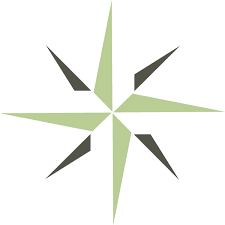 READINESS ASSESSMENT COMPLIANCE ASSESSMENT FORM 
and REPORT TEMPLATEReadiness Assessment Overview for EvaluatorsThe Distance Education Accrediting Commission requires all initial applicants to successfully complete a readiness assessment before continuing with the accreditation process.The readiness assessment is conducted by a DEAC-appointed evaluator who has successfully completed the DEAC-required online Evaluator Training Tutorial. The DEAC readiness assessment process is designed to determine whether, based on the totality of the information the institution provides to the independent reviewer, the institution meets a range of baseline eligibility requirements and appears “ready enough” to successfully proceed through a full accreditation evaluation and comprehensive on-site visit. The readiness assessment process also serves as a checkpoint to preclude a waste of the institution’s and DEAC’s resources in situations where an application for accreditation is unlikely to be successful. The readiness assessment report provides the applicant institution with guidance on the actions necessary to prepare for the comprehensive on-site visit.An initial applicant submits its Self-Evaluation Report (SER) and Exhibits, accompanied by the readiness assessment fee (see DEAC Accreditation Fees document), within 60 days of the date DEAC accepts the institution’s application for accreditation. The institution submits the materials in accordance with DEAC’s instructions for electronic submission. The Readiness Assessment Report is provided to the institution within 10-12 weeks of receiving the readiness assessment fee, Self-Evaluation Report, and Exhibits. Readiness Assessment Guidelines for EvaluatorsIf the institution substantially meets DEAC’s accreditation standards as presented and evaluated through the Readiness Assessment Compliance Assessment form, the institution is “Deemed Ready” to host an on-site visit. If the institution does not substantially meet DEAC’s accreditation standards as presented and evaluated through the Readiness Assessment Compliance Assessment form, the institution is “Deemed Not Ready” to host an on-site visit.DEAC Readiness Findings Guidelines:Deemed Ready: The institution receives a letter from DEAC indicating that it is deemed ready to continue the accreditation process. The letter also provides guidance to the institution on where its operations and SER responses need to be strengthened, expanded, or revised in order to increase the likelihood of a successful accreditation evaluation and on-site visit. The letter contains an overview of the accreditation process, provides information on next steps including curriculum review, and indicates that the DEAC director of accreditation will coordinate with the institution to schedule the dates for the on-site evaluation.Deemed Not Ready (Second Submission): The institution receives a letter from DEAC indicating that it is not deemed ready to continue the accreditation process. The institution has six months to submit a revised SER incorporating the evaluator’s comments and recommendations. If, based on the revised SER, the independent DEAC-appointed evaluator deems the institution ready to continue the accreditation process, the institution will begin the curricular review process required for the full evaluation by submitting its curricula for review within three months. The institution must also submit a revised SER to the on-site evaluation team at least five weeks prior to the scheduled on-site visit.Deemed Not Ready (Third Submission): If the institution is not deemed ready after the second submission, the institution has another six months to revise and submit a new SER incorporating the evaluator’s comments and recommendations. The third submission is reviewed and evaluated by an independent readiness assessment evaluation team appointed by DEAC, which makes its readiness assessment based on the revised SER and the results of the virtual readiness assessment visit. A determination by the team that the institution is not ready is final; however, the institution can reapply for initial accreditation after one year. Readiness Assessment Compliance Assessment Form Instructions for Evaluators
Readiness assessment evaluators use the readiness assessment form to review initial applicant institutions and determine, based on compliance with DEAC accreditation standards, whether they are “Deemed Ready” or “Deemed Not Ready” to undergo a comprehensive on-site visit.The questions on the readiness assessment form are designed to assist the evaluator in determining whether the initial applicant institution substantially meets the intent of DEAC accreditation standards. The readiness assessment evaluator details the assessment of the initial applicant institution by marking the appropriate response check box and by including corresponding comments (including SER page numbers and exhibit numbers) in the section of the form following each standard. 
The readiness assessment evaluator provides this evidenced feedback to the initial applicant institution to assist in strengthening its documentation, processes, and procedures in advance of a comprehensive on-site visit. The readiness assessment evaluator considers whether the DEAC accreditation standards are “Evident,” “Emerging,” or “not Evident” based on a focused review of the documents submitted by the initial applicant institution. DEAC Standards Compliance Findings Guidelines: DEAC Standard is Evident: The institution demonstrates compliance with the intent of the DEAC accreditation standard or core component. 
DEAC Standard is Emerging: The institution demonstrates compliance with some, but not all, of the elements contained in the DEAC accreditation standard or core component. 
DEAC Standard is Not Evident: The institution did not demonstrate compliance with the majority of the elements contained in the DEAC accreditation standard or core component.The Readiness Evaluator should provide clear and concise descriptions within the “Comments” section of the report to support each determination that a standard is evident, emerging, or not evident. If a standard is evident, the Readiness Evaluator may want to consider highlighting within the Comments section the processes and procedures the institution followed that evidenced the Standard. If a standard is emerging or not evident, the Readiness Evaluator needs to adequately describe why this decision was reached and refer, as appropriate, to narrative sections and exhibits within the SER that support the determination. The Readiness Evaluator must also indicate the required actions necessary for the institution to demonstrate compliance with standards where evidence is emerging or where standards are not evident. Each required action must be tied back to an accreditation standard or core component.Example: DEAC Accreditation Standard [Insert #] requires [Insert element of the standard that is in question]. [Insert name of institution] needs to [insert the action necessary by the institution to demonstrate compliance with the accreditation standard.]Evaluators must review institutions based only on the DEAC accreditation standards. Any recommendations beyond the scope of the accreditation standards should be provided under “Suggestions.”Readiness Assessment Compliance Assessment ReportName of Institution: Date of Readiness Assessment Report: Readiness Assessment Evaluator Finding: Readiness Assessment: This readiness assessment evaluator determined that   to undergo a full initial on-site accreditation visit by a team representing the Distance Education Accrediting Commission. Important Note to Institutions: The readiness assessment process is intentionally less rigid and less comprehensive than the full accreditation evaluation. The readiness assessment report is a helpful resource in preparing to undergo the curricular review and comprehensive on-site visit, but it does not cover all aspects or issues that will be addressed in the full accreditation evaluation.A “deemed ready” designation is not a guarantee that accreditation will be awarded. The on-site team, subject matter specialists, or the DEAC may discover and report other findings, required actions, or conditions that lead to accreditation being denied.The on-site team will have access to this and any future readiness assessment reports prior to the on-site visit.Institutional Overview: Provide an overview of the initial applicant institution including: founding, organizational structure, legal form and governance, target student population, status of state authorization, other accreditations (if any), and a list of the degree and certificate online/hybrid programs offered.
Exhibits 1-4: Provide detailed feedback on Exhibits 1-4. The applicant institution uses this feedback to strengthen its documentation, processes, and procedures.Self-Evaluation Report and Exhibits Structure and Format: Accreditation StandardsComments: 
Required Actions:  Suggestions: 
Comments: 
Required Actions:  

Exhibit 5: Suggestions: Comments: 
Required Actions:  Suggestions: 
Comments: 
Required Actions:  Exhibit 6: Suggestions: Comments: 
Required Actions:  Exhibit 6: Suggestions: Standard III: Program Outcomes, Curricula, and Materials
Comments: 
Required Actions:  Exhibit 7: Suggestions: 
Comments: 
Required Actions:  Exhibit 7: Suggestions: 
Comments: 
Required Actions:  Suggestions: 
Comments: 
Required Actions:  Suggestions: 
Comments: 
Required Actions:  Suggestions: 
Comments: 
Required Actions:  Suggestions: 
Comments: 
Required Actions:  Suggestions: 
Comments: 
Required Actions:  Suggestions: Comments: 
Required Actions:  Suggestions: Comments: 
Required Actions:  Exhibit 7: Exhibit 8: Suggestions: The institution maintains an advisory council for each major group of programs or major subject matter discipline it offers. The advisory council includes members not otherwise employed or contracted at the institution, consisting of practitioners and employers in the field for which the program prepares students. Advisory Councils:meet at least annually; provide advice on the current level of skills, knowledge, and abilities individuals need for entry into the occupation; and provide the institution with recommendations on the adequacy of educational program outcomes, curricula, and course materials. Comments: 
Required Actions:  Suggestions: Comments: 
Required Actions:  Suggestions: 
Comments: 
Required Actions:  Suggestions: 
Comments: 
Required Actions  Suggestions: 
Comments: 
Required Actions:  Suggestions: Comments: 
Required Actions:  Suggestions: Comments: 
Required Actions:  Suggestions: Comments: 
Required Actions:  Suggestions: Comments: 
Required Actions:  Suggestions: Comments: 
Required Actions:  Suggestions: 
Comments: 
Required Actions:  Exhibit 9: Suggestions: 
Comments: 
Required Actions:  Exhibit 10: Suggestions: Comments: 
Required Actions:  Suggestions: Comments: 
Required Actions:  Suggestions: Comments: 
Required Actions:  Suggestions: Comments: 
Required Actions:  Suggestions: Comments: 
Required Actions:  Suggestions: Comments: 
Required Actions:  Suggestions: Comments: 
Required Actions:  Suggestions: Comments: 
Required Actions:  Exhibit 11: Suggestions: Comments: 
Required Actions:  Suggestions: Comments: 
Required Actions: Suggestions: Comments: 
Required Actions:  Suggestions: Standard IV: Educational and Student Support ServicesComments: 
Required Actions:  Exhibit 12: Suggestions: Comments: 
Required Actions:  Exhibit 13: Suggestions: Comments: 
Required Actions:  Suggestions: Comments: 
Required Actions:  Exhibit 14: Suggestions: Comments: 
Required Actions:  Exhibit 15: Suggestions: Comments: 
Required Actions:  Exhibit 16: Suggestions: Comments: 
Required Actions:  Exhibit 17: Suggestions: Comments: 
Required Actions:  Exhibit 18: Suggestions: 
Comments: 
Required Actions:  Suggestions: Comments: 
Required Actions:  Exhibit 19: Suggestions: Standard V: Student Achievement and Satisfaction
Comments: 
Required Actions:  Exhibit 20-21: Suggestions: Comments: 
Required Actions:  Exhibit 21: Suggestions: 
Comments: 
Required Actions:  Exhibit 22: Suggestions: Standard VI: Academic Leadership and Faculty QualificationsComments: 
Required Actions:  Exhibit 23: Suggestions: Comments: 
Required Actions:  Suggestions: Comments: 
Required Actions:  Exhibit 23: Suggestions: Comments: 
Required Actions:  Suggestions: 
Comments: 
Required Actions:  Suggestions: Comments: 
Required Actions:  Exhibit 24: Exhibit 25: Suggestions: Comments: 
Required Actions:  Suggestions: Comments: 
Required Actions:  Suggestions: Comments: 
Required Actions:  Suggestions: Comments: 
Required Actions:  Suggestions: Comments: 
Required Actions:  Suggestions: Comments: 
Required Actions:  Suggestions: Comments: 
Required Actions:  Suggestions: Comments: 
Required Actions:  Suggestions: Comments: 
Required Actions:  Exhibit 26: Suggestions: Standard VII: Advertising, Promotional Literature, and Recruitment PersonnelComments: 
Required Actions:  Exhibit 27-28: Suggestions: Comments: 
Required Actions:  Suggestions: Comments: 
Required Actions:  Exhibit 29: Suggestions: The institution discloses in its catalog, website, and enrollment agreements that the acceptance of earned transfer credits is determined by the receiving institution.
Comments: 
Required Actions:  Suggestions: Comments: 
Required Actions:  Suggestions: Comments: 
Required Actions:  Suggestions: Comments: 
Required Actions:  Suggestions: Comments: 
Required Actions:  Suggestions: Comments: 
Required Actions:  Suggestions: Comments: 
Required Actions:  Suggestions: Comments: 
Required Actions:  Exhibit 30: Suggestions: Comments: 
Required Actions:  Exhibit 30: Suggestions: Comments: 
Required Actions:  Suggestions: Comments: 
Required Actions:  Suggestions: Standard VIII: Admission Practices and Enrollment AgreementsComments: 
Required Actions:  Exhibit 31: Suggestions: Comments: 
Required Actions:  Suggestions: Comments: 
Required Actions:  Suggestions: Comments: 
Required Actions:  Suggestions: Comments: 
Required Actions:  Exhibit 32: Suggestions: Comments: 
Required Actions:  Suggestions: Comments: 
Required Actions:  Exhibit 32: Suggestions: Comments: 
Required Actions:  Suggestions: Comments: 
Required Actions:  Suggestions: Comments: 
Required Actions:  Suggestions: Comments: 
Required Actions:  Suggestions: Comments: 
Required Actions:  Suggestions: Comments: 
Required Actions:  Suggestions: Comments: 
Required Actions:  Suggestions: Comments: 
Required Actions:  Suggestions: Comments: 
Required Actions:  Exhibit 33: Suggestions: Comments: 
Required Actions:  Suggestions: Comments: 
Required Actions:  Suggestions: Comments: 
Required Actions:  Suggestions: Comments: 
Required Actions:  Suggestions: Comments: 
Required Actions:  Suggestions: Comments: 
Required Actions:  Exhibit 34: Suggestions: Comments: 
Required Actions:  Suggestions: Comments: 
Required Actions:  Suggestions: Comments: 
Required Actions:  Suggestions: Comments: 
Required Actions:  Suggestions: Comments: 
Required Actions:  Suggestions: Standard IX: Financial Disclosures, Cancellations, and Refund PoliciesComments: 
Required Actions:  Suggestions: Comments: 
Required Actions:  Suggestions: Comments: 
Required Actions:  Suggestions: Comments: 
Required Actions:  Suggestions: Comments: 
Required Actions:  Suggestions: Comments: 
Required Actions:  Suggestions: Comments: 
Required Actions:  Suggestions: Comments: 
Required Actions:  Suggestions: Comments: 
Required Actions:  Exhibit 34: Suggestions: Comments: 
Required Actions:  Suggestions: Comments: 
Required Actions:  Suggestions: Comments: 
Required Actions:  Suggestions: Comments: 
Required Actions:  Suggestions: Standard X: Institutional GovernanceComments: 
Required Actions:  Exhibit 35: Suggestions: Comments: 
Required Actions:  Suggestions: Comments: 
Required Actions:  Exhibit 36: Suggestions: Comments: 
Required Actions:  Exhibit 37-38: Suggestions: Comments: 
Required Actions:  Exhibit 37, 39: Suggestions: Comments: 
Required Actions:  Exhibit 39: Suggestions: Comments: 
Required Actions:  Exhibit 40: Suggestions: Comments: 
Required Actions:  Suggestions: Comments: 
Required Actions:  Exhibit 37: Suggestions: Comments: 
Required Actions:  Suggestions: Comments: 
Required Actions:  Suggestions: Comments: 
Required Actions:  Exhibit 41: Suggestions: In-Residence Program Component: The institution provides appropriate training facilities for students participating in in-residence training and information on housing, as applicable. The facilities are in compliance with all state and federal requirements. The institution maintains adequate insurance to protect students, faculty, and staff while participating in in-residence training.Comments: 
Required Actions:  Suggestions: Comments: 
Required Actions:  Suggestions: Comments: 
Required Actions:  Suggestions: Comments: 
Required Actions:  Suggestions: Comments: 
Required Actions:  Exhibit 3: Suggestions: QuestionsYesNoN/ADid the institution present its mission statement? Did the institution describe how its mission guides the development of educational offerings? Does the mission communicate the institution’s purpose and its commitment to providing quality distance educational offerings? Is the institution’s mission appropriate to the level of study offered? Does the mission establish the institution’s identity within the educational community? Standard I.A. – Standard is Evident, Emerging, Not Evident, or Not ApplicableQuestionsYesNoN/ADid the institution describe the procedures followed by leadership, faculty, staff, administrators, and other stakeholders to regularly review the mission and the continued quality and viability of the institution? Did the institution explain how often the mission is reviewed by leadership, faculty, staff, administrators, and other stakeholders? Did the institution provide meeting minutes or other documentation that provided supporting evidence that the mission is regularly reviewed? Did the institution identify who is responsible for ensuring that the mission is readily accessible to students, faculty, staff, other stakeholders, and the public? Did the institution describe where the mission is published to demonstrate that it is readily accessible to students, faculty, staff, other stakeholders, and the public? Standard I.B. – Standard is Evident, Emerging, Not Evident, or Not ApplicableQuestionsYesNoN/ADid the institution provide the key indicators it uses to measure the achievement of its mission? Did the institution adequately describe how the achievement of these key indicators demonstrates that it is effectively carrying out its mission? Did the institution identify who is responsible for documenting the institution’s achievement of its mission? Did the institution describe processes used to seek input from relevant groups regarding the extent to which it achieves its mission?  Did the institution provide samples of the type of data collected for review that is relevant to the key indicators? Did the institution describe how it shares information on the achievement of its mission with relevant groups? Did the institution describe how the information received from relevant groups is incorporated into improvement planning?Standard I.C. – Standard is Evident, Emerging, Not Evident, or Not ApplicableQuestionsYesNoN/ADid the institution describe its efforts to monitor institutional effectiveness? Did the institution provide examples of the data collected and analyzed for monitoring institutional effectiveness? Did the institution describe its research practices and data collection and analysis processes? Did the institution provide the key indicators that it uses to measure its effectiveness and to determine if improvements are needed? Are the institution’s key indicators and the data collected, adequate to measure effectiveness and inform necessary improvements? Did the institution describe and provide examples of improvements to its educational offerings based on the data collected and analyzed from its research? Did the institution describe and provide examples of how it improves its student services based on the data collected and analyzed from its research?Did the institution describe and provide examples of how it improves its administrative operations based on the data collected and analyzed from its research? Did the institution describe how institutional effectiveness studies inform the ongoing development of its curricula and services? Did the institution describe how often its institutional effectiveness programs and data are reviewed to determine achievement of initiatives? Did the institution describe the action plans undertaken during its most recent institutional effectiveness planning cycle? Standard II.A. – Standard is Evident, Emerging, Not Evident, or Not ApplicableQuestionsYesNoN/ADid the institution describe how its strategic planning efforts guide its pursuit of achieving its goals in support of its mission? Did the institution provide a copy of its strategic plan? Did the institution describe how it seeks input from internal and external stakeholders as a means of enhancing its strategic planning process? Did the institution describe how the input received from internal and external stakeholders is used in its strategic planning process? Did the institution identify areas for improvement via a SWOT Analysis (strengths, weaknesses, opportunities, and threats) or other means? Does the institution’s strategic plan adequately identify proactive initiatives to achieve sustainability and protect itself against identified weaknesses and threats? Did the institution describe how it aligns the resources needed with its identified strategic initiatives?Does the institution’s strategic plan address the following: financial stability; development of educational offerings; integration of technology to enhance educational offerings; admissions processes; effective and accurate marketing campaigns to promote institutional sustainability; and professional development of leadership, faculty, and staff? Did the institution describe the metrics that guide the achievement of its strategic planning goals and objectives? Did the institution identify key achievements from its last strategic planning cycle that resulted in improvements to the educational offerings and administrative operations? Standard II.B. – Standard is Evident, Emerging, Not Evident, or Not ApplicableQuestionsYesNoN/ADid the institution describe how it develops program outcomes? Did the institution provide its program outcomes for each educational offering? Did the institution describe how it verifies that all program outcomes are current and relevant based on research, comparison, subject matter experts, and advisory council input? Did the institution describe how the program outcomes guide the development of curricula content? Did the institution describe how course outcomes are mapped to program outcomes? Did the institution provide its curriculum maps for all educational offerings? Did the institution describe how it provides prospective students with information that helps them determine whether the program meets their educational goals based on stated program outcomes? Standard III.A. – Standard is Evident, Emerging, Not Evident, or Not ApplicableQuestionsYesNoN/ADid the institution describe how it verifies that program outcomes are measurable and reasonably attainable through distance education? Are the institution’s program outcomes measurable and reasonably attainable through distance education? Did the institution describe how the program outcomes communicate the expected knowledge, skills, or abilities that students will gain upon completion of the educational offerings? Did the institution describe how the program outcomes are appropriate to the type and level of credential being awarded (e.g., non-degree, undergraduate degree, graduate degree, and/or doctoral degree)? Did the institution describe how the program outcomes promote the development of critical thinking, ethical reasoning, social responsibility, global citizenship, civic engagement, or lifelong learning, as applicable to the educational offerings? Did the institution describe how program outcomes are comparable to the program outcomes of similar programs offered at appropriately accredited institutions? Are the institution’s program outcomes comparable to the program outcomes of similar programs offered at appropriately accredited institutions? QuestionsYesNoN/ADid the institution provide links or documents that indicate where it publishes all required academic or professional activities? QuestionsYesNoN/AIf the institution requires capstone or similar culminating projects, did it adequately describe and publish all capstone/culminating project requirements? Did the institution describe how the capstone or similar culminating projects are consistent with academic and professional standards based on commonly accepted higher education practices? Are the institution’s capstone or similar culminating project requirements consistent with academic and professional standards based on commonly accepted higher education practices? Did the institution provide a link or document where the capstone or culminating project learning outcomes are clearly stated? QuestionsYesNoN/ADid the institution describe how it verifies that doctoral degree program outcomes are advanced, focused, and scholarly? Are the institution’s doctoral degree program outcomes advanced, focused, and scholarly? Did the institution describe how doctoral degree program outcomes provide the breadth and depth of learning that is indicative of advanced degrees?  Do the institution’s doctoral degree program outcomes provide the breadth and depth of learning that is indicative of advanced degrees? QuestionsYesNoN/ADid the institution describe how the professional doctoral degree offered prepares scholars to become leaders in their field of study through applied, practical, or project-oriented research that is focused on the application of knowledge to a profession? Does the institution’s professional doctoral degree prepare scholars to become leaders in their field of study through applied, practical, or project-oriented research that is focused on the application of knowledge to a profession?QuestionsYesNoN/ADid the institution describe how the learning activities (e.g., practica, seminars, in-residence requirements, research activities, capstone or similar culminating experience, dissertation) are assimilated to support the program outcomes? Do the institution’s learning activities (e.g., practica, seminars, in-residence requirements, research activities, capstone or similar culminating experience, dissertation) support the program outcomes? Are these required learning activities clearly disclosed to students? Are capstone or similar culminating projects consistent with commonly accepted higher education practices? Does the professional doctoral degree include access to appropriate learning activities and research resources? Does the professional doctoral degree include a dissertation/research project supervised by an appropriately qualified committee? Is the institution’s sequencing of required learning activities throughout the program adequate? QuestionsYesNoN/ADoes the institution’s professional doctoral degree program require students to work with a supervisory dissertation/research project committee? Does the institution require a supervisory dissertation/research project committee comprised of individuals knowledgeable in graduate-level study and research methods in the discipline? Does the institution’s doctoral degree program curricula include the history and development of the field of study and its foundational theoretical principles? Standard III.B. – Standard is Evident, Emerging, Not Evident, or Not ApplicableQuestionsYesNoN/AAre the institution’s curricula and instructional materials appropriately designed to promote effective distance education study? Does the institution use adequate technology to effectively deliver all curricula and instructional materials? Does the institution have an adequate process for maintaining up-to-date technology and ensuring its reliability? Standard III.C. – Standard is Evident, Emerging, Not Evident, or Not ApplicableQuestionsYesNoN/ADid the institution describe the principles of learning it follows throughout the curriculum development process? Is the institution’s curriculum organization and content grounded in distance education instructional design principles and supported by sound research? Does the institution provide appropriate study instructions for students? Does the institution provide appropriate instructions for accessing and using instructional materials? Does the institution follow a consistent process for verifying that all curricula and instructional materials are up to date and reflect current knowledge and practice? Does the institution follow a curriculum review schedule? Does the institution follow a consistent process for identifying and correcting  content errors in curricula and instructional materials between regularly scheduled program reviews? Does the institution follow a consistent process for ensuring that curricula and instructional materials are sufficiently comprehensive for students to achieve the stated program outcomes?Are the organization and content of the institution’s curricula supported by reliable research and practice? Does the institution’s curriculum reflect current knowledge and industry practice? Degree Programs: Are the institution’s degree programs recognized and generally accepted by higher education and/or relevant professional communities? QuestionsYesNoN/ADoes the institution use an advisory council or other means to obtain external/industry feedback on its educational activities? Did the institution provide evidence of advisory council meetings and feedback received? Degree Programs: Does the institution maintain an advisory council for each major group of degree programs or major subject matter discipline it offers? QuestionsYesNoN/ADoes the institution use a consistent process for determining whether courses in a program require prerequisites? Does the institution use an adequate process for determining whether courses should be offered in a prescribed sequence to maximize student achievement of program outcomes? QuestionsYesNoN/ADoes the institution offer general education courses? Do the institution’s general education courses convey broad knowledge and intellectual concepts to students similar to general education courses offered at appropriately accredited institutions? Do the institution’s general education courses develop skills and attitudes that contribute to civic engagement, academic achievement, and professional attainment similar to other general education courses offered at appropriately accredited institutions? Does the general education curriculum encompass the subject areas identified in Standard III.D.3?QuestionsYesNoN/ADoes the institution offer associate degree programs? Are the institution’s associate degree programs designed and offered in a way that balances distinct types of education and training? Do the institution’s associate degree programs include comprehensive curricula with appropriate coursework to achieve stated program outcomes? Did the institution state the number of semester credit hours or quarter credit hours required for successful completion of its associate degree programs, and does that number meet DEAC minimum requirements? Does the percentage of credits allocated to the general education courses for program completion meet DEAC minimum requirements? QuestionsYesNoN/ADoes the institution offer bachelor’s degree programs? Are the institution’s bachelor’s degree programs designed and offered in a way that balances distinct types and levels of education? Do the institution’s bachelor’s degree programs include comprehensive curricula with appropriate coursework to achieve program outcomes? Did the institution explain how the bachelor’s degree programs prepare students for academic success through developing foundational knowledge and skills, developing connections between concepts within their field, and expanding on ideas central to the discipline?Did the institution state the number of semester credit hours or quarter credit hours required for successful completion of its bachelor’s degree programs, and does that number meet DEAC minimum requirements? Does the percentage of credits allocated to the general education courses for program completion meet DEAC minimum requirements? QuestionsYesNoN/ADoes the institution offer master’s degree programs? Are the institution’s master’s degree programs designed and offered in a way that provides a distinct level of academic rigor that is commensurate with graduate-level study and fosters independent learning? Do the institution’s master’s degree programs provide students with an understanding of research methods appropriate to the academic discipline? Did the institution describe how the curricula expose students to specialized concepts and techniques central to the academic discipline?Are the institution’s graduate-level courses based on appropriate prerequisites, learning outcomes, and assessments that require students to synthesize advanced knowledge and master skills in the academic discipline? Does the institution require students to complete graduate courses in a prescribed sequence to facilitate student achievement of program outcomes? Did the institution state the number of semester credit hours or quarter credit hours required for successful completion of its master’s degree programs, and does that number meet DEAC minimum requirements?QuestionsYesNoN/ADoes the institution offer first professional degree programs? Do the institution’s first professional degree programs identify and teach competencies and establish the academic rigor required for successful practice in the discipline?Does the institution require prior undergraduate education for admission to the first professional degree program, and is it consistent with other similar programs offered at appropriately accredited institutions? Does the institution adequately measure students’ achievement of competencies that enable them to synthesize advanced scholarly knowledge, evaluate theoretical concepts, and engage in research relevant to the field of study? Did the institution state the number of semester credit hours or quarter credit hours required for successful completion of its first professional degree programs, and does that number meet DEAC minimum requirements?QuestionsYesNoN/ADoes the institution offer professional doctoral degree programs? Do the institution’s professional doctoral degree programs identify and teach the competencies that support advancements in the field of study?  Do the institution’s professional doctoral degree programs establish a distinct level of academic rigor requiring students to engage, synthesize, and master advanced specialized knowledge and theoretical concepts?Does the institution measure graduates’ ability to conduct, interpret, and apply the results of appropriate research, and are the measures in place adequate? Does the institution provide adequate oversight and advising throughout all phases of the professional doctoral degree program, including clinical practice or fieldwork required by the field of study? QuestionsYesNoN/ADid the institution state the number of semester credit hours or quarter credit hours required for successful completion of its professional doctoral degree programs, and does that number meet DEAC minimum requirements?Does the number of semester credit hours or quarter credit hours assigned to the dissertation or final research project meet DEAC minimum requirements? Are the minimum and maximum amount of time students have to complete the program, from the date of initial enrollment appropriate, based on commonly accepted practices? QuestionsYesNoN/ADo the institution’s professional doctoral degree dissertation, capstone, or culminating project requirements involve students making original contributions to the field of study and integrate appropriate applied research methods? Is the doctoral committee’s process for approving dissertation, capstone, or culminating project topics appropriate? Does the institution’s dissertation, capstone, or culminating project manual offer adequate guidance to students in identifying, researching, writing on, and presenting the selected topic? Is the process followed by doctoral candidates to defend their dissertations, capstone, or culminating projects before a doctoral committee via distance or in-person adequate and consistent with similar doctoral requirements of other appropriately accredited programs? Is the approval process for dissertations, capstone, or culminating projects adequate and consistent with similar doctoral requirements of other appropriately accredited programs?Standard III.D. – Standard is Evident, Emerging, Not Evident, or Not ApplicableQuestionsYesNoN/ADid the institution provide a copy of its curriculum development manual? Are the institution’s curriculum content developers (e.g., subject matter experts) appropriately qualified? Did the institution provide evidence of curriculum content developers’ qualifications?Are the institution’s distance education instructional designers appropriately qualified? Did the institution provide evidence of instructional designers’ qualifications?Does the institution follow adequate processes for verifying that all curriculum content developers are competent in distance education instructional practices, or does the institution follow adequate processes for coordinating the work of curriculum content developers with qualified instructional designers? Are both the institution’s curriculum content developers and the curriculum development process adequate for ensuring that the curricula are aligned with stated program outcomes?Are the institution’s curricula appropriately aligned with stated program outcomes? Did the institution appropriately define its model for distance education delivery as either correspondence, online, or hybrid (e.g., a combination of online learning with in-residence components)?Does the institution contract with any third parties for education delivery?Does the institution adequately describe any third-party educational delivery contracting it conducts?Did the institution provide copies of its contracts for third-party educational delivery?Does the percentage(s) of education delivered by third parties comply with DEAC Processes and Procedures, Part Two, Section XIX. F.4. and F.5., Changes in Educational Offerings?Standard III.E. – Standard is Evident, Emerging, Not Evident, or Not ApplicableQuestionsYesNoN/ADid the institution provide its policy for determining and assigning academic units of measurement? Is the institution’s process for measuring and documenting the amount of time it takes the average student to achieve the learning outcomes (as a means of assigning academic units of measurement) adequate, based on accepted best practices?  Does the institution follow adequate processes for verifying and documenting  that all academic units of measurement are assigned based on the level of educational offering? Are all assigned academic units of measurement appropriate, based on the level of educational offering? Standard III.F. – Standard is Evident, Emerging, Not Evident, or Not ApplicableQuestionsYesNoN/ADoes the institution offer learning resources that are designed to adequately support the educational offerings?Are all student learning resources appropriate to the level and scope of the educational offerings? Are all faculty learning resources appropriate to the level and scope of the educational offerings?  Do program designers, curriculum developers, and faculty appropriately integrate teaching aids, learning resources, educational media, and supplemental instructional aids when creating educational offerings? Are learning resources, libraries, and resource-related services adequate to support students’ achievement of program learning outcomes? Are learning resources regularly reviewed and updated to continue to meet student and faculty needs? Does the institution employ or contract with an appropriately qualified librarian, based on the level and scope of educational offerings? QuestionsYesNoN/AAre learning resources regularly evaluated, according to an appropriate process, to ensure that they continue to meet undergraduate student needs and support the institution’s undergraduate programs and mission? Are the institution’s processes adequate for selecting, acquiring, organizing, and maintaining educational materials to support all undergraduate educational offerings?Are faculty appropriately involved in evaluating and selecting undergraduate learning resources? QuestionsYesNoN/AAre learning resources regularly evaluated, according to an appropriate process, to ensure that they continue to meet graduate student needs and support the institution’s graduate programs and mission? Are the institution’s processes adequate for selecting, acquiring, organizing, and maintaining educational materials to support all graduate educational offerings?Are faculty appropriately involved in evaluating and selecting graduate-level learning resources? Does the institution provide graduate students access to library and other learning resources that are sufficient for graduate-level research? Does the institution adequately encourage the use of library services, and if required, research and laboratory facilities? Standard III.G. – Standard is Evident, Emerging, Not Evident, or Not ApplicableQuestionsYesNoN/ADoes the institution use appropriate examinations and assessments throughout the curricula?Are the examinations and assessments adequate to measure student achievement of stated program outcomes? Does the institution adequately monitor and measure results of examinations and assessments to ensure that students are achieving the stated program outcomes? QuestionsYesNoN/ADoes the institution adequately assess and evaluate undergraduate student achievement? Are the institution’s examinations and assessments designed to measure student mastery of identified knowledge, skills, and abilities applicable to the undergraduate degrees offered? Does the institution follow adequate procedures for verifying that degree candidates have met all graduation requirements? QuestionsYesNoN/ADoes the institution adequately assess and evaluate graduate student achievement? Does the institution require a culminating experience for successful completion of its master’s program(s)? Is the required culminating experience appropriate, based on accepted best practices of other similar master’s degree programs? Does the required culminating experience adequately measure students’ achievement of program outcomes? Are the institution’s examinations and assessments designed to measure student mastery of advanced scholarship, theoretical concepts, and the skills and abilities applicable to the master’s degrees offered? Does the institution follow adequate procedures for verifying that degree candidates have met all graduation requirements? QuestionsYesNoN/ADoes the institution’s means of evaluation adequately measure student achievement, including mastery of advanced scholarly knowledge, theoretical concepts, or specialized content areas specific to the discipline? If used, are the institution’s requirements for completing qualifying examinations adequate?If used, are the institution’s requirements for completing comprehensive examinations adequate? If applicable, does the institution publish an adequate process for students to follow for completing a dissertation or final research project?Does the institution follow adequate procedures for verifying that degree candidates have met all graduation requirements? Standard III.H. – Standard is Evident, Emerging, Not Evident, or Not ApplicableQuestionsYesNoN/AAre the institution’s student integrity and academic honesty policies adequate? Does the institution consistently enforce its student integrity and academic honesty policies?  Are the institution’s procedures for verifying student identity effective? QuestionsYesNoN/AAre the institution’s procedures adequate for determining (1) that the student who takes the assessment is the same person who enrolled in the program and (2) that the assessment results reflect the student’s own knowledge and competence in accordance with stated learning outcomes? Did the institution describe how it meets the requirement for student identity by using a secure login and passcode, administering proctored assessments, or by employing other means of secure technology? QuestionsYesNoN/AAre the institution’s procedures for administering proctored assessments to students enrolled in degree programs adequate for verifying student identity? Is the institution’s process for determining the placement of proctored assessments at intervals throughout the program of study adequate to ensure verification of students’ identity? Are the processes followed by proctors adequate to confirm students’ identity? Standard III.I. – Standard is Evident, Emerging, Not Evident, or Not ApplicableQuestionsYesNoN/ADoes the institution have adequate policies and procedures in place for students to follow when human research is involved in their final research project or dissertation?  Does the institution require prior formal review and approval by an institutional review board (IRB) of all research involving human subjects? Does the institution have appropriate processes in place to ensure that human subjects are not placed at undue risk and that they have voluntarily agreed to participate and have signed a consent form? Does the institution’s institutional review board (IRB) meet all federal regulations? Did the institution provide evidence that all institutional review board (IRB) members have received appropriate training? Did the institution provide evidence that all students receive appropriate training prior to engaging in research projects involving human subjects?Standard III.J. – Standard is Evident, Emerging, Not Evident, or Not ApplicableQuestionsYesNoN/AAre students adequately informed of the institution’s minimum technology requirements prior to admission?Does the institution adequately use technology or other appropriate means (e.g. correspondence) to optimize interaction between the institution and students? Does the institution’s use of technology effectively enhance and support instructional and educational services? Does the institution offer adequate training and support for students and faculty in the use of the technology used to deliver its educational offerings?  Are the institution’s plans for maintaining current technology and adopting new technology adequate, based on its educational offerings? Standard IV.A. – Standard is Evident, Emerging, Not Evident, or Not ApplicableQuestionsYesNoN/ADoes the institution offer various ways for students to submit inquiries and assignments? Does the institution adequately respond to administrative inquiries (e.g., admissions, enrollment, transcript requests, technology)? Does the institution adequately respond to academic inquiries (e.g., assignment submission, assessment requirements, grades)? Are the procedures followed by faculty/instructors for reviewing, evaluating, and grading examinations and assessments adequate? Standard IV.B. – Standard is Evident, Emerging, Not Evident, or Not ApplicableQuestionsYesNoN/ADoes the institution offer adequate academic advising and instructional support to assist students having difficulties in meeting program requirements? Does the institution’s academic advising and instructional support encourage students to meet program requirements, achieve program and course outcomes, and attain educational goals? Does the institution adequately accommodate the needs of students, as required by applicable federal and state laws? Are the institution’s procedures for ensuring students equal access to educational offerings adequate? Standard IV.C. – Standard is Evident, Emerging, Not Evident, or Not ApplicableQuestionsYesNoN/AAre the institution’s policies, procedures, and time frames for monitoring and encouraging student progress adequate? Are the various types of contact used by the institution adequate to encourage students to achieve stated program outcomes? Are the institution’s efforts to encourage students separate from efforts to collect delinquent tuition? Standard IV.D. – Standard is Evident, Emerging, Not Evident, or Not ApplicableQuestionsYesNoN/AIs the institution’s satisfactory academic progress policy adequate, based on its educational offerings and mission? Does the institution have appropriate qualitative and quantitative standards that adequately measure student progress? Does the institution consistently enforce its satisfactory academic progress policy if the student is unable to meet minimum standards of progress? Did the institution identify who is responsible for monitoring student progress?  Does the institution regularly monitor and verify student progress based on its satisfactory academic progress policy? Does the institution inform students of their academic progress and standing in the program at appropriate intervals? Standard IV.E. – Standard is Evident, Emerging, Not Evident, or Not ApplicableQuestionsYesNoN/AIs the institution’s approach to grading adequate and consistent with accepted best practices? Does the institution have procedures in place to ensure that faculty/instructors apply the grading policy with consistency and fairness? Did the institution identify who is responsible for ensuring that all grading is conducted accurately, fairly, and consistently?  Did the institution provide a link to its published grading policies and other related academic policies? Standard IV.F. – Standard is Evident, Emerging, Not Evident, or Not ApplicableQuestionsYesNoN/ADoes the institution require students to submit appropriate academic records based on its educational offerings? Does the institution maintain appropriate documents in students’ records based on its educational offerings? Is the institution’s process for maintaining student academic records adequate?  Does the institution maintain academic records for a sufficient period of time, based on federal, state, and professional requirements? Does the institution follow appropriate procedures for maintaining records of students’ examinations and assessments?Are the institution’s procedures for securing, maintaining, and protecting student records adequate? Are student records readily accessible to authorized staff and faculty? Does the institution offer adequate transcript services for current students and alumni? Standard IV.G. – Standard is Evident, Emerging, Not Evident, or Not ApplicableQuestionsYesNoN/AAre the institution’s confidentiality and privacy policies adequate and consistent with applicable federal and state laws? Do the institution procedures adequately protect student confidentiality and privacy as required by applicable federal and state laws? Standard IV.H. – Standard is Evident, Emerging, Not Evident, or Not ApplicableQuestionsYesNoN/ADoes the institution provide adequate support services for students enrolled, based on its educational offerings? Are these support services readily available to students? Does the institution offer career and alumni services? If so, are the career and alumni services offered adequate, based on its educational offerings and consistent with the institution’s mission? Standard IV.I. – Standard is Evident, Emerging, Not Evident, or Not ApplicableQuestionsYesNoN/AIs the institution’s complaint policy adequate, and is it appropriately published? Does the institution follow adequate procedures for receiving, responding to, and addressing student complaints?Did the institution resolve adequately and in a timely manner any complaints received in the past five years? Does the institution’s complaint policy provide students with information on filing a complaint with the appropriate state licensing or authorizing authority and DEAC? Does the institution retain complete files for all complaints filed against the institution, its faculty, staff, students, or other associated parties for an appropriate length of time, as defined by Standard VI.J.5?Standard IV.J. – Standard is Evident, Emerging, Not Evident, or Not ApplicableQuestionsYesNoN/ADid the institution provide its outcomes assessment plan? Is the institution’s outcomes assessment plan comprehensive?Does the institution have systematic procedures for collecting outcomes assessment data? Does the institution identify direct measures (e.g., assignment, examination, or assessment) that provide the necessary information it uses to measure and determine if students are achieving program and course outcomes? Did the institution identify benchmarks or standards it uses to measure whether students are achieving the stated program and course outcomes? Does the institution use data collected from direct measures as a result of its outcomes assessment plan to improve and enhance its educational offerings and support services? Did the institution provide adequate evidence that it meets DEAC’s most recently published benchmarked standards for graduation and completion rates? Does the institution use consistent processes to monitor student persistence and retention? Does the institution use consistent processes to monitor student graduation rates? Does the institution adequately monitor the employment status of graduates of programs that indicate a specific career as an outcome for the program? For programs that indicate a specific career or other benefit as an outcome or prepare students for state licensure/certification examination required for entering a profession, does the institution use consistent processes for collecting data on student achievement of that outcome(s)? For programs that indicate job placement, did the institution provide evidence of employer acceptance of graduates?For programs that indicate a specific career or other benefit as an outcome, does the institution gather and use information from employers about future employment prospects for graduates of these programs? Does the institution adequately disclose information to the public on the achievement of its students? Standard V.A. – Standard is Evident, Emerging, Not Evident, or Not ApplicableQuestionsYesNoN/ADid the institution provide evidence that it systematically seeks student and alumni opinions as one basis for evaluating and improving curricula, instructional materials, method of delivery, and student services? Does the institution identify indirect measures that it uses to measure student satisfaction? Did the institution identify benchmarks or standards that it uses to measure student satisfaction? Does the institution use data collected from indirect measures as a result of its outcomes assessment plan to improve and enhance its educational offerings and support services? Standard V.B. – Standard is Evident, Emerging, Not Evident, or Not ApplicableQuestionsYesNoN/ADoes the institution disclose outcomes assessment performance measures on its website? Is the information disclosed sufficiently current and accurate data on its student achievement? Standard V.C. – Standard is Evident, Emerging, Not Evident, or Not ApplicableQuestionsYesNoN/ADo the institution’s academic leaders possess the knowledge and experience to support effective distance education delivery of educational offerings? Is the institution’s academic infrastructure adequate to provide effective distance education delivery of educational offerings? Do the institution’s academic leaders possess the appropriate academic credentials, background, knowledge, ethics, and experience to guide instructional activities? Are the institution’s academic leaders assigned appropriate responsibilities based on their identified roles within the organization? Standard VI.A. – Standard is Evident, Emerging, Not Evident, or Not ApplicableQuestionsYesNoN/ADoes the institution’s CAO or education director possess appropriate academic administrative experience and competence to lead and manage educational offerings in a distance education environment? QuestionsYesNoN/ADoes the institution’s chief academic officer, education director, or other individual in a similar oversight position possess the appropriate academic credentials, background, knowledge, and experience to oversee the educational offerings? Are the role and administrative responsibilities of the CAO or education director appropriate for the position? Does the CAO or education director oversee educational, editorial, and research activities for the educational offerings and inform marketing decisions? Does the institution’s CAO or education director possess academic credentials that support the responsibilities for leadership, supervision, and oversight of faculty, curriculum design, and student achievement? QuestionsYesNoN/ADid the institution identify the director responsible for overseeing the doctoral programs? Does the doctoral program director possess previous higher education administrative experience and distance learning knowledge necessary to lead doctoral programs? Does the doctoral program director possess earned academic credentials that are relevant to the degree program being offered? QuestionsYesNoN/AIs the institution’s policy for selecting a doctoral committee adequate and consistent with accepted best practices? Does the institution follow consistent procedures to verify that doctoral committee members have the appropriate credentials, scholarship, experience, and practice in the field of study? Does the institution provide students with an adequate process for nominating faculty to their doctoral committee? Standard VI.B. – Standard is Evident, Emerging, Not Evident, or Not ApplicableQuestionsYesNoN/AAre the institution’s faculty/instructor qualifications appropriate for the subject areas taught and the credential level of programs offered? Does the institution employ or contract with a sufficient number of qualified faculty/instructors to provide individualized instructional service to students? Does the institution maintain adequate documentation to demonstrate that faculty/instructors are appropriately qualified?Does the institution follow consistent processes for screening faculty/instructors for appointment? Are faculty/instructors continuously trained in institutional policies, learner needs, instructional approaches and techniques, and the use of instructional technology?  Does the institution regularly evaluate faculty/instructor and staff performance?Are faculty/instructors appropriately involved and engaged in the curricular and instructional aspects of the educational offerings? Are faculty assigned responsibilities based on their degree qualifications and/or area(s) of expertise?If the institution uses external faculty/instructors, technical advisors, researchers, or subject matter specialists, are they hired in accordance with institutional policies and appropriately monitored throughout their engagement?Does the institution describe its contractual arrangements, including the method of compensation, for any faculty/instructor/staff and external individuals?Did the institution provide data on and reasons for any faculty turnover in the past five years?Does the institution have appropriate procedures in place for publishing, as well as policies in place for preventing and resolving faculty conflicts of interest? QuestionsYesNoN/ADoes the institution have adequate policies on required qualifications for faculty teaching high school program courses? Are the qualifications for faculty teaching high school program courses consistent with accepted best practices? Does the institution make any exceptions to qualifications for faculty teaching high program courses? If so, are they appropriate? QuestionsYesNoN/ADoes the institution have adequate policies on required qualifications for faculty teaching non-degree courses? Are the qualifications for faculty teaching non-degree courses consistent with accepted best practices? Does the institution make any exceptions to qualifications for faculty teaching non-degree courses? If so, are they appropriate? QuestionsYesNoN/ADoes the institution have adequate policies to verify that faculty possess earned credentials awarded by appropriately accredited institutions and/or practical experience in the field, as well as current licenses and/or certifications if applicable? Are the institution’s academic preparation and practical experience requirements for faculty teaching in occupational/technical associate degree programs consistent with accepted best practices? Does the institution have appropriate procedures in place for ensuring that faculty possess adequate academic preparation and practical experience? QuestionsYesNoN/ADoes the institution have adequate policies on required qualifications for faculty teaching at the undergraduate level? Are the qualifications for faculty teaching at the undergraduate level consistent with accepted best practices? Does the institution have appropriate procedures in place for ensuring that faculty are properly qualified and possess the necessary academic preparation and experience?QuestionsYesNoN/ADoes the institution have adequate policies on required qualifications for faculty teaching at the master’s degree level? Are the qualifications for faculty teaching at the master’s degree level consistent with accepted best practices? Does the institution have appropriate procedures in place for ensuring that faculty are properly qualified and possess the necessary academic preparation and experience?QuestionsYesNoN/ADoes the institution have adequate policies for faculty qualification equivalency?Do the institution’s policies ensure that faculty qualification equivalency is only considered in limited and exceptional cases?Does the institution require appropriate documentation to determine that a faculty member has sufficient experience, knowledge, and expertise necessary to substitute faculty qualification equivalency for the degree qualifications set forth in Standards VI.C.4 and VI.C.5.? Does the institution have adequate procedures in place to ensure that adequate oversight of teaching and learning is provided by individuals who possess appropriate degree qualifications as set forth in Standards VI.C.4 and VI.C.5?QuestionsYesNoN/ADoes the institution have adequate policies on required qualifications for faculty teaching at the first professional degree level? Are the qualifications for faculty teaching at the first professional degree level consistent with accepted best practices? Does the institution have appropriate procedures in place for ensuring that faculty are properly qualified and possess the academic preparation and experience consistent with accepted higher education practices? Does the institution make any exceptions to qualifications for faculty teaching first professional degree level courses? If so, are they appropriate? QuestionsYesNoN/ADoes the institution have adequate policies on required qualifications for faculty teaching at the professional doctoral degree level? Are the qualifications for faculty teaching at the professional doctoral degree level consistent with accepted best practices? Does the institution have appropriate procedures in place for ensuring that faculty are properly qualified and possess the academic preparation and experience consistent with accepted higher education practices? Does the institution make any exceptions to qualifications for faculty teaching professional doctoral degree-level courses? If so, are they appropriate? Did the institution identify the dedicated dean, director, or other academic officer appointed to oversee the professional doctoral degree programs offered? Is the professional doctoral dedicated dean, director, or other academic officer appropriately qualified for this position, based on education and experience? Standard VI.C. – Standard is Evident, Emerging, Not Evident, or Not ApplicableQuestionsYesNoN/ADoes the institution have an adequate professional development policy for faculty/instructors and staff? Have the institution’s faculty/instructors and staff participated in appropriate professional development based on their subject area and responsibilities in the past five years? Does the institution provide faculty/instructors and staff with access to a collection of professional educational materials to keep informed of current trends, developments, techniques, research, and experimentation? Does the institution offer internal professional development opportunities? If so, are they appropriate to mission and educational offerings?Did the institution provide evidence of how faculty/instructor and staff professional development has informed and enhanced educational offerings and support services? Standard VI.D. – Standard is Evident, Emerging, Not Evident, or Not ApplicableQuestionsYesNoN/ADid the institution describe its approach to advertising and promotion of its programs?Did the institution identify who is responsible for the institution’s marketing and advertising decisions? Is the individual responsible for the institution’s marketing appropriately qualified by education or experience for this role? Does the institution have adequate procedures in place to verify that all advertisements, website content, and promotional materials are truthful, accurate, clear, and readily accessible to the public; proactively state that programs are offered via distance education; and appropriately disclose any occupational opportunities, as applicable?Do all promotional materials, catalogs, enrollment agreements, manuals, and websites list the institution’s full name and physical address?Do all web-based advertisements and social media account profiles provide a link to the institution’s website home page URL?QuestionsYesNoN/ADo all advertisements and promotional materials accurately reflect the fact that educational offerings are delivered through distance education? Does the institution have procedures in place to ensure that the word “guarantee” is never used? If the word “free” is used, did the institution provide adequate evidence that shows that the use of the word is appropriate to the mission and purpose of the institution? QuestionsYesNoN/ADoes the institution conducts in-residence program components? If not, this is not applicable. If the institution indicated that it does conduct in-residence program components, refer to the institution’s In-Residence Program Companion document and complete the related Report Template. QuestionsYesNoN/ADoes the institution follow consistent processes for verifying that all testimonials and endorsements are truthful and less than four years old? Does the institution have adequate processes for obtaining and maintaining signed student consent forms for each published testimonial? Does the institution use other institutions as triggers for its own sponsored links on Internet search engines? QuestionsYesNoN/ADoes the institution appropriately publish transfer credit disclaimers in its catalog, website, and enrollment agreements? QuestionsYesNoN/AIs the institution in compliance with the DEAC catalog and website disclosures checklists? Does the institution appropriately publish consumer information as required by federal and state statute and regulations?QuestionsYesNoN/ADoes the institution offer incentives to prospective and/or current students to enroll? If incentives are offered, are they limited to only institution-branded items?If incentives are offered, do they exceed an aggregate value of $100 annually with respect to any individual?QuestionsYesNoN/ADoes the institution permanently archive its catalogs? Standard VII.A. – Standard is Evident, Emerging, Not Evident, or Not ApplicableQuestionsYesNoN/ADoes the institution appropriately refer to its accredited status?Does the institution appropriately refer to DEAC’s recognition by the U.S. Department of Education? Does the institution appropriately refer to DEAC’s recognition by the Council for Higher Education Accreditation (CHEA)?QuestionsYesNoN/ADoes the institution follow adequate processes for publicly correcting any misleading or inaccurate information it releases on its DEAC accreditation status, content of its DEAC on-site team reports, or actions taken by DEAC? Does the institution correct misleading or inaccurate information within an appropriate time frame? QuestionsYesNoN/ADoes the institution follow adequate processes for ensuring that all courses and programs are approved by DEAC before it advertises them or enrolls students in them? If the institution has “College” or “University” in its name, does the institution offer degree programs? Standard VII.B. – Standard is Evident, Emerging, Not Evident, or Not ApplicableQuestionsYesNoN/ADoes the institution follow effective processes and procedures for enrolling prospective students? Does the institution follow ethical processes and procedures when enrolling prospective students?Are the qualifications of institution’s recruitment personnel adequate for the identified roles and responsibilities? QuestionsYesNoN/ADoes the institution adequately supervise and monitor recruitment personnel? Does the institution follow appropriate hiring practices for recruitment personnel?Does the institution adequately train its recruitment personnel?Does the institution require all recruitment personnel to sign the DEAC Code of Ethics? Does the institution follow an adequate professional development policy for recruitment personnel?Does the institution regularly review its materials used to enroll prospective students to ensure that they are up to date?Does the institution follow adequate procedures for verifying that its recruitment materials are in compliance with all state, federal, and DEAC recruitment practices?Does the institution have processes and criteria to evaluate recruitment personnel and are evaluations routinely conducted?QuestionsYesNoN/ADoes the institution have adequate processes in place to verify that recruitment personnel conform to applicable federal, state, and international laws? Do recruitment personnel appropriately identify themselves to prospective students?QuestionsYesNoN/ADoes the institution offer any incentives for making referrals? If the institution offers incentives, are they limited to only institution-branded items?If the institution offers incentives, do they exceed an aggregate value of $100 annually with respect to any individual?Standard VII.C. – Standard is Evident, Emerging, Not Evident, or Not ApplicableQuestionsYesNoN/AIs the institution’s admissions policy appropriate and consistent with accepted best practices? Does the institution follow adequate procedures for determining its admissions criteria?Does the institution’s admissions policy verifies that only students who are reasonably capable of completing and benefiting from the educational offerings are enrolled? QuestionsYesNoN/ADoes the institution adequately inform each prospective student of the admissions criteria, the nature of the education offered, and the demands of the educational offerings?Does the institution require students to affirm receipt of the catalog and other institutional documents that disclose the rights, responsibilities, and obligations of both the student and institution prior to completing the enrollment process?If the institution offers programs that prepare students for state licensing/certification examinations required for entering a profession, does the institution adequately inform each prospective student of licensing examination/certification requirements?If the institution offers programs that prepare students for state licensing/certification examinations required for entering a profession, does the institution adequately inform each prospective student whether the program meets state or federal examination eligibility requirements?QuestionsYesNoN/ADoes the institution have an adequate plan for providing reasonable accommodations to students who provide appropriate disability documentation? If the institution has made accommodations for students, were they adequate based on required applicable laws?QuestionsYesNoN/ADoes the institution follow a process for verifying that official transcripts are received within one enrollment period, not to exceed 12 semester credit hours? Does the institution withdraw students when official transcripts are not received within one enrollment period, not to exceed 12 semester credit hours?Standard VIII.A. – Standard is Evident, Emerging, Not Evident, or Not ApplicableQuestionsYesNoN/AAre the institution’s student identity verification policy and practices adequate? Does the institution follow a process for verifying that the admitted student is the same student who completes coursework and assessments and is awarded credit?Standard VIII.B. – Standard is Evident, Emerging, Not Evident, or Not ApplicableQuestionsYesNoN/ADoes the institution obtain permission from responsible parties prior to enrolling students under compulsory school age? Does the institution follow a process for verifying and documenting that the pursuit of educational offerings by a compulsory school-aged student is not detrimental to any compulsory schooling?Standard VIII.C. – Standard is Evident, Emerging, Not Evident, or Not ApplicableQuestionsYesNoN/ADo the institution’s admissions criteria align with its mission and the target student population served? Does the institution follow an adequate process for developing admissions criteria that verify and document that prospective students possess identified qualifications in order to complete the stated educational offerings?Does the institution adequately document that students meet established admissions criteria? If the institution enrolls students who do not meet its established admissions criteria, are the institution’s policies and procedures for determining the basis for admittance adequate?Is the institution’s documentation of admissions exceptions adequate and does it clearly indicate that students otherwise meet established admissions criteria?Are admissions exceptions only made under limited and exceptional circumstances?Does the institution follow reasonable measures for determining if prospective students’ physical limitations will prevent successful completion of the educational offerings?QuestionsYesNoN/ADoes the institution follow adequate procedures for evaluating transcripts that are not in English? Does the institution publish appropriate admissions requirements for foreign transcript evaluation?Does the institution use appropriate third-party transcript evaluators? Do the institution’s transcript evaluators possess expertise in the educational practices of the country of origin?QuestionsYesNoN/ADoes the institution follow adequate processes for verifying published language proficiency requirements? Do the institution’s foreign language verification procedures align with DEAC’s guidance on English Language Proficiency Assessment as disclosed in DEAC Handbook, Part Four: Appendices: Standard IX? QuestionsYesNoN/ADoes the institution adequately document the basis for admissions decisions for non-degree programs? Does the institution allow self-certification? If the institution allows self-certification, are the policy and processes followed adequate for verification?QuestionsYesNoN/ADoes the institution adequately document the basis for admissions decisions for undergraduate degree programs? Does the institution allow self-certification? If the institution allows self-certification, are the policy and processes followed adequate for verification?QuestionsYesNoN/ADoes the institution adequately document the basis for admissions decisions for master’s degree programs? QuestionsYesNoN/ADoes the institution adequately document the basis for admissions decisions for first professional degree programs? QuestionsYesNoN/ADoes the institution adequately document the basis for admissions decisions for professional doctoral degree programs? Standard VIII.D. – Standard is Evident, Emerging, Not Evident, or Not ApplicableQuestionsYesNoN/ADoes the institution follow adequate procedures for informing applicants of their acceptance or denial of admission? Does the institution adequately document the basis for any denial of admission?Standard VIII.E. – Standard is Evident, Emerging, Not Evident, or Not ApplicableQuestionsYesNoN/AIs the institution’s transfer credit policy fair and equitable? Is the institution’s transfer credit policy appropriately published?Is the institution’s process for students requesting transfer credit adequate and consistent with accepted best practices?Does the institution evaluate transfer credit in a manner consistent with accepted best practices? Does the institution maintain appropriate documentation to substantiate the award of transfer credits? As appropriate for each program level offered, are transfer credit evaluations performed by qualified individuals with experience in evaluating transcripts? Are individuals responsible for evaluating transfer credit appropriately trained?Does the institution appropriately document the award of transfer credit in alignment with Standard VIII.F.1-5’s maximum allowable transfer credits? Does the institution award credit for experiential learning? Does the institution follow its evaluation criteria for awarding credit for experiential or prior learning? As appropriate for each program level offered, is prior learning assessment performed by qualified individuals with experience in evaluating prior learning? QuestionsYesNoN/ADoes the institution publish the maximum percentage of credits accepted for transfer into the high school program? Does the maximum percentage of credits awarded for transfer into the high school program meet DEAC standards? QuestionsYesNoN/ADoes the institution publish the maximum percentage of credits accepted for transfer into an undergraduate degree program? Does the maximum percentage of credits awarded for transfer into the undergraduate degree program meet DEAC standards? Does the maximum percentage of experiential or equivalent credits awarded for transfer into the undergraduate degree program meet DEAC standards?If the institution allows students to seek to transfer more than the maximum percentage typically allowed (75 percent), up to 90 percent as allowed by DEAC Standard VIII.F., does it have appropriate processes in place for the comprehensive assessment of credits earned?If the institution allows students to seek to transfer more than the maximum percentage typically allowed (75 percent), does it adequately document that transfer credits align with its program outcomes?QuestionsYesNoN/ADoes the institution publish the maximum percentage of credits accepted for transfer into a master’s degree program? Does the maximum percentage of credits awarded for transfer into a master’s degree program meet DEAC standards? Does the maximum percentage of experiential or equivalent credits awarded for transfer into the master’s degree program meet DEAC standards?If the institution allows students to seek to transfer more than the maximum percentage typically allowed (50 percent), up to 75 percent as allowed by DEAC Standard VIII.F., does it have appropriate processes in place for the comprehensive assessment of credits earned?If the institution allows students to seek to transfer more than the maximum percentage typically allowed (50 percent), does it adequately document that transfer credits align with its program outcomes?QuestionsYesNoN/ADoes the institution publish the maximum percentage of credits accepted for transfer into a first professional degree program? Does the maximum percentage of credits awarded for transfer into a first professional degree program meet DEAC standards? If the institution allows students to seek to transfer more than the maximum percentage typically allowed (50 percent), up to 75 percent as allowed by DEAC Standard VIII.F., does it have appropriate processes in place for the comprehensive assessment of credits earned?If the institution allows students to seek to transfer more than the maximum percentage typically allowed (50 percent), does it adequately document that transfer credits align with its program outcomes?QuestionsYesNoN/ADoes the institution publish the maximum percentage of credits accepted for transfer into a professional doctoral degree program? Does the maximum percentage of credits awarded for transfer into a professional doctoral degree program meet DEAC standards? If the institution allows students to seek to transfer more than the maximum percentage typically allowed (15 percent), up to 40 percent as allowed by DEAC Standard VIII.F., does it have appropriate processes in place for the comprehensive assessment of credits earned?If the institution allows students to seek to transfer more than the maximum percentage typically allowed (15 percent), does it adequately document that transfer credits align with its program outcomes?Standard VIII.F. – Standard is Evident, Emerging, Not Evident, or Not ApplicableQuestionsYesNoN/ADo the institution’s enrollment agreements or other similar contractual documents clearly identify the educational offerings? Do the institution’s enrollment agreements or other similar contractual documents verify that each applicant is fully informed of the rights, responsibilities, and obligations of both the student and the institution prior to the applicant’s signature? Does the institution comply with the DEAC enrollment agreement disclosures checklist? QuestionsYesNoN/ADoes the institution require students to affirm and accept the tuition refund policy prior to accepting the enrollment agreement? Does the institution disclose the rights, responsibilities, and obligations of both the student and the institution prior to accepting the enrollment agreement? Are the terms of the tuition refund policy published in the institution’s enrollment agreement or other similar contractual agreement, in the catalog, and on the website? QuestionsYesNoN/ADoes the institution follow a process for accepting enrollment agreements? Does the institution provide students a copy of the accepted enrollment agreement within 10 days of acceptance? Does the institution maintain the enrollment agreement as a part of the student’s record? QuestionsYesNoN/AIs the institution in compliance with applicable Truth in Lending Act (TILA) requirements, including those under Regulation Z, and state requirements for retail installment agreements? Does the institution employ an individual responsible for verifying compliance with all Truth in Lending Act (TILA) requirements? Does the identified individual participate in adequate activities to stay up to date on Truth in Lending Act (TILA) requirements? QuestionsYesNoN/ADoes the institution publish all required state and Truth in Lending Act (TILA) disclosures on the enrollment agreement? Do the published Truth in Lending Act (TILA) disclosures meet requirements for type size, notice to buyer, and computation examples, as applicable? QuestionsYesNoN/ADoes the institution incorporate any separate payment contract into the enrollment agreement? Standard VIII.G. – Standard is Evident, Emerging, Not Evident, or Not ApplicableQuestionsYesNoN/ADoes the institution adequately disclose to prospective students prior to enrollment all costs associated with the education provided? Do all costs associated with the education provided include tuition, educational services, textbooks, and instructional materials, as well as application, registration, authentication, proctoring, technology access, and library services fees? QuestionsYesNoN/ADoes the institution adequately and clearly disclose to prospective students prior to enrollment all costs for optional services, such as expedited shipment, experiential portfolio assessment, or other special services? Does the institution adequately publish that costs for identified optional services are not subject to refund after the five (5)-calendar-day student right to cancel enrollment? QuestionsYesNoN/ADoes the institution’s refund policy include a sample refund calculation that describes the calculation methodology using clear and conspicuous language? Does the institution obtain the applicant’s acknowledgement of the refund policy that is documented on the enrollment agreement or similar contractual document prior to enrollment? Standard IX.A. – Standard is Evident, Emerging, Not Evident, or Not ApplicableQuestionsYesNoN/ADoes the institution describe its cancellation and withdrawal policies?Does the institution describe how students are required to convey their cancellation or withdrawal to the institution?Does the institution identify the individual, office, or offices to whom students may submit their notification?Is the institution’s required method of cancellation/withdrawal notification in compliance with applicable federal and state requirements?Can the institution’s required method of cancellation/withdrawal notification be reasonably satisfied by students?Does the institution allow students a minimum of five (5) calendar days after signing an enrollment agreement or similar contractual document to cancel enrollment and receive a full refund of all monies paid to the institution? QuestionsYesNoN/ADo students who cancel more than five calendar days after signing an enrollment agreement but prior to beginning a course or program receive a refund of all monies paid minus an application fee, one-time registration fee, and third-party library services fee? QuestionsYesNoN/ADo students who cancel after paying in full but are not eligible for a refund receive all materials, kits, and equipment, as applicable? QuestionsYesNoN/ADoes the institution ensure compliance with DEAC cancellation policies if promissory notes or enrollment agreements are sold to third parties? Standard IX.B. – Standard is Evident, Emerging, Not Evident, or Not ApplicableQuestionsYesNoN/ADoes the institution implement a fair and equitable refund policy in compliance with state requirements or, in the absence of such requirements, in accordance with DEAC’s refund policy standards? Is the institution’s refund policy published on its website?Is the institution’s process adequate for refunding a student’s tuition after a cancellation, withdrawal, or course drop request is received?Did the institution properly process refunds requested in the last 12 months, based on its published refund policy? QuestionsYesNoN/AIf the institution uses a flexible time schedule refund policy, do the curriculum benchmarks established by the institution indicate completion at 10 percent, 25 percent, and 50 percent intervals? Did the institution provide an example of a refund calculation processed in the last calendar year based on the flexible time schedule refund policy?Is the institution’s flexible time schedule refund policy fair and equitable to students? QuestionsYesNoN/ADid the institution provide an example of a refund calculation processed in the last calendar year based on the time-based term refund policy?Is the institution’s time-based term refund policy fair and equitable to students? QuestionsYesNoN/ADoes the institution conduct in-residence courses/programs? If not, this is not applicable. If the institution indicated that it does conduct in-residence courses/programs, refer to the institution’s In-Residence Program Companion document and complete the related Report Template. Standard IX.C. – Standard is Evident, Emerging, Not Evident, or Not ApplicableQuestionsYesNoN/ADoes the institution offer discounts? Does the institution identify well-defined groups that receive discounts? Did the institution provide adequate reasoning for offering well-defined groups a discount?Is information on discounts published in the institution’s advertising and marketing materials, including the catalog and website?Does the institution enroll students in non-discounted courses or programs for a reasonably substantial period of time during each calendar year? Does the institution follow its published refund policy when calculating refunds based on discounted costs?Standard IX.D. – Standard is Evident, Emerging, Not Evident, or Not ApplicableQuestionsYesNoN/ADoes the institution carry out collection procedures? Do the institution’s collection procedures reflect sound and ethical business practices?Does the institution carry out fair tuition collection practices that continue to encourage students’ progress and seek to retain their good will? Do collection practices consider the rights and interests of the students and the institution?Standard IX.E. – Standard is Evident, Emerging, Not Evident, or Not ApplicableQuestionsYesNoN/AAre the institution’s owner(s), governing board members, chief executive officer, and top institution administrators knowledgeable and experienced in educational administration? Are the institution’s owner(s), governing board members, chief executive officer, and top institution administrators knowledgeable and experienced in overseeing quality financial practices necessary for ensuring institutional stability?Are the institution’s owner(s), governing board members, chief executive officer, and top institution administrators knowledgeable and experienced in ensuring quality teaching and learning?Are the institution’s owner(s), governing board members, chief executive officer, and top institution administrators knowledgeable and experienced in ensuring quality educational offerings delivered via distance education?Does the institution have processes and policies that clearly delineate the duties and responsibilities of the owner(s), governing board members, chief executive officer, and top institution administrators?Does the institution verify that all individuals in leadership and managerial positions are qualified by education and experience?Does the institution’s owner(s), governing board members, chief executive officer, and top institution administrators remain current within the disciplines offered and the educational community? Standard X.A. – Standard is Evident, Emerging, Not Evident, or Not ApplicableQuestionsYesNoN/ADo the institution’s owner(s), governing board members, chief executive officer, and top institution administrators possess sound reputations and records of integrity? Do the institution’s owner(s), governing board members, chief executive officer, and top institution administrators practice ethical conduct in their professional activities, business operations, and business relations?Were any owner(s), governing board members, chief executive officer, or top institution administrators debarred by federal or state authorities from participating in any funding programs?Did the institution certify that it will promptly notify DEAC of any investigative, enforcement, legal or prosecutorial actions which may be initiated against the institution, its owners, governing board members, officials and administrators and that such notification shall include an explanation of the circumstances giving rise to such actions and the institution’s response to the same as well as its explanation of why such actions should not be deemed a concern with respect to the integrity of the named persons or institutions?Standard X.B. – Standard is Evident, Emerging, Not Evident, or Not ApplicableQuestionsYesNoN/ADoes the institution’s succession plan identify events that would initiate a succession of leadership? Did the institution identify the leadership, administrators, staff, committees, or boards responsible for carrying on its operations during the transition period?Does the institution’s business continuity structure ensure that students’ education and services will not be disrupted during the transition period?Are the business continuity procedures structured for immediate implementation, if necessary? Is the institution’s succession plan reviewed and revised, as necessary, on a regular basis? Does the institution involve appropriate individuals in reviewing and revising the succession plan? Standard X.C. – Standard is Evident, Emerging, Not Evident, or Not ApplicableQuestionsYesNoN/ADo the institution’s audited comparative or reviewed comparative financial statements demonstrate financial responsibility? Does the institution maintain sufficient resources to meet its financial obligations and provide quality educational offerings and service to students?Are the institution’s financial statements regularly audited or reviewed?Are the institution’s financial statements prepared in conformity with generally accepted accounting principles in the United States of America or International Financial Reporting Standards? Are the institution’s budgeting processes adequate, and do they conform to accepted best practices?Are the individuals responsible for creating and monitoring the institution’s budget qualified by education and experience? Does the institution’s budgeting process document and verify that current and future operating results are sufficient to allow it to accomplish its mission and goals?Is the institution profitable? For nonprofits, does the institution have an excess of revenues over costs?If the institution is not profitable, did the institution develop strategic initiatives designed to achieve a positive operating result sufficient to fund future operations?Does the institution have the resources necessary to fulfill all obligations to students in the event that a teach-out is required?Are the institution’s current assets sufficient to meet current liabilities?Does the institution use cost control and analysis systems to verify that it maintains sufficient current assets to fund a teach-out of students?Have the institution’s owner(s) or governing board members ever declared bankruptcy?If the institution is a sole proprietorship or partnership, have the owner(s), governing board members, chief executive officer, or top institution administrators have ever declared bankruptcy?Does the institution maintain reserves for honoring future service obligations, bad debts, and refunds? Standard XI.A. – Standard is Evident, Emerging, Not Evident, or Not ApplicableQuestionsYesNoN/AAre the individuals responsible for preparing the institution’s financial reports and budgets qualified by education and experience? Are financial reports and budgets regularly prepared?Does the institution employ an individual, internally or a third party, who is responsible for reviewing and approving financial reports and budgets?Is bonding or insurance required to insure against fraudulent conduct? Do the institution’s internal auditing and control processes verify that finances are properly managed, monitored, and protected? Does the institution have adequate processes in place to protect online and on-site financial data from unauthorized access? Does the institution take proactive steps to protect student and financial information from unauthorized access or threats?Do the institution’s accounts payable (numbers, amounts, and age) reflect sound financial responsibility and management? Does the institution maintain adequate inventories of course or instructional materials for current and future students?Does the institution maintain adequate insurance coverage? Has the institution filed any significant insurance claims in the past three to five years?Standard XI.B. – Standard is Evident, Emerging, Not Evident, or Not ApplicableQuestionsYesNoN/ADoes the institution employ administrative staff qualified by education and experience to ensure that the institution can operate effectively as a going concern and is not exposed to undue or insurmountable risk? Does the institution have adequate procedures in place to monitor, manage, and insure identified risks?Is the institution supported by a parent company or third party?If the institution is supported by a parent company or third party, is the supporting entity’s level of administrative and financial involvement adequate to promote the institution’s continued financial sustainability? Is the parent company or third party’s stated commitment to supporting the institution sufficient? Does the parent company or third party possess sufficient financial resources and commitment to provide the institution continued financial sustainability? If the institution’s financial performance is included within the parent corporation or third party’s financial statements, did the institution provide adequate supplemental schedules disclosing its individual financial status?Standard XI.C. – Standard is Evident, Emerging, Not Evident, or Not ApplicableQuestionsYesNoN/AAre the institution’s financial statements prepared in conformity with generally accepted accounting principles in the United States of America? Does the institution use the accrual method of accounting?Is the institution’s independent auditing firm qualified and experienced?Did the independent auditor identify any deviations while conducting the institution’s audit? Did the institution identify how it plans to address and resolve any identified challenges, anomalies, or threats? Does the institution have procedures that enable it to continue operations if it received a going concern or liquidity footnote opinion from the independent auditing firm? If a going concern or liquidity uncertainty was resolved through continued shareholder support, did the institution explain why the independent auditing firm did not accept the support as sufficient to avoid the going concern opinion or liquidity note?QuestionsYesNoN/ADo the institution’s financial statements reflect sufficient liquid assets to provide for staff and faculty? QuestionsYesNoN/ADid the institution provide either audited comparative or reviewed comparative financial statements in accordance with the above definitions? Did the institution certify that it understands that the Commission may, in its discretion, require that the institution deliver audited comparative financial statements or such other financial documentation as determined necessary, when circumstances raise question as to the institution’s financial soundness and stability?QuestionsYesNoN/ADid the institution submit its most recent fiscal year end audited comparative or reviewed comparative financial statements, opinion letter or review report, and letter of financial statement validation? Standard XI.D. – Standard is Evident, Emerging, Not Evident, or Not ApplicableQuestionsYesNoN/ADoes the institution maintain continuous sound and ethical operations? Does the institution provide the resources necessary to accommodate student demand and ensure that all learners receive a quality distance education experience?Is the institution free from any association with activity that could damage the standing of the accrediting process (e.g., illegal actions, unethical conduct, or abuse of consumers)? Standard XI.E. – Standard is Evident, Emerging, Not Evident, or Not ApplicableQuestionsYesNoN/ADo the institution’s facilities, equipment, and supplies promote the achievement of its mission and values? Do the institution’s facilities, equipment, and supplies support its educational offerings and future operations?Does the institution have a sufficient plan for maintenance that includes upgrades of its facilities, equipment, and supplies?Does the institution have adequate disaster response and recovery procedures based on its geographical location? Does the institution have adequate financial resources and budgets to maintain and upgrade its facilities and equipment? Is the institution’s technical infrastructure adequate to provide timely delivery of distance education and support services to accommodate future student enrollment growth? Do the institution’s building, workspace, and equipment comply with local fire, building, health, and safety regulations?Does the institution have adequate professional liability, property, and general liability insurance?Standard XII.A. – Standard is Evident, Emerging, Not Evident, or Not ApplicableQuestionsYesNoN/ADoes the institution conduct in-residence program components? If not, this is not applicable. If the institution indicated that it does conduct in-residence program components, refer to the institution’s In-Residence Program Companion document and complete the related Report Template. QuestionsYesNoN/ADoes the institution have adequate procedures for maintaining financial, administrative, and student records? Does the institution follow proactive steps to protect financial, administrative, and student information from unauthorized access or threats?Do the institution’s record maintenance and protection procedures comply with applicable federal and state laws?Are physical records adequately secured on site? Are digital records adequately secured and backed up to minimize data loss? QuestionsYesNoN/ADoes the institution follow adequate procedures for properly creating and validating digital records? QuestionsYesNoN/ADoes the institution have an adequate process in place for accepting digital signatures on electronically processed documents (e.g., official transcripts, enrollment agreements)? Does the institution follow adequate procedures to ensure students that all transmitted information is adequately protected and in compliance with FERPA and other laws concerning privacy and confidentiality of student data?Standard XII.C. – Standard is Evident, Emerging, Not Evident, or Not ApplicableQuestionsYesNoN/ADoes the institution follow adequate procedures for retaining financial, administrative, and student records in accordance with applicable federal and state laws? Did the institution state how long financial records are maintained?Did the institution state how long administrative records are maintained?Did the institution state how long student records are maintained? Does the institution implement an adequate comprehensive document retention policy?Did the institution identify who is responsible for ensuring the proper retention of financial, administrative, and student records? Does the institution conduct regular internal audits for compliance with all applicable federal and state laws?Standard XII.D. – Standard is Evident, Emerging, Not Evident, or Not ApplicableQuestionsYesNoN/ADid the institution describe how it is properly licensed, authorized, exempted, or approved by all applicable state education institutional authorizations (or their non-U.S. institutional equivalent)?Did the institution provide its DEAC State Authorization Form and documentation of its state licensures and authorizations?Did the institution describe any exemptions from state law that it has determined, and did it describe the state-issued documentation or statutory language used to determine its exemption?Standard XII.E. – Standard is Evident, Emerging, Not Evident, or Not Applicable